		Wohnbaugenossenschaft Linde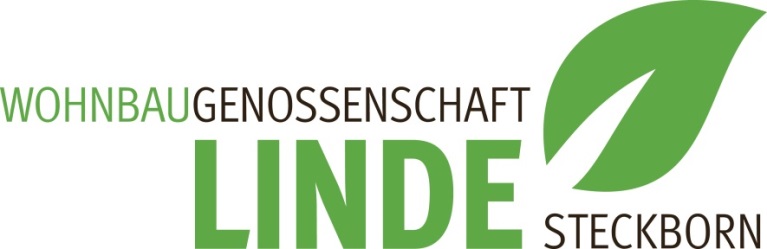 		Frauenfelderstrasse 9		8266 Steckborn		Andrea Hess Vorstand		P 052 761 33 93 												G 052 728 68 52										Handy	079 202 28 18Anmeldung für MietinteressentenMietobjektStrasse, Ort ……………………………………………………………………………………………………………...Zimmerzahl des Mietobjekts…………………………………………	Stock……………………………..................Bezugstermin………………………………………………………….	Mietzins inkl. NK Fr.………………………..Garage        ja	 nein      Anzahl Parkplätze: ……………………..	Personalien der MietinteressentenName………………………………………  Vorname…………………. 	Geburtsdatum ……………………..Adresse, PLZ, Ort……………………………………………………	 Zivilstand …………………………………..Hier wohnhaft seit .…………………………………. 	vorher…………………………………………………………Nationalität…………………….        bei Ausländern Bewilligungsart**   B   C   L   ……………………...…Beruf ……………………………………………………………………………………………………………………...Arbeitgeber…………………………………………………………	seit wann…………………………………….Brutto Einkommen:  40’-50'000    51’-60'000    61’-70000   71’-80'000   81’-90'000    über 90’000Betreibungen* (in den letzten 3 Jahren)		 Ja		 NeinTelefon Privat ………………………………………	Telefon Geschäft ……………………………………………Telefon Handy………………………………………	E-Mail…………………………………………………………Name………………………………………  Vorname…………………. 	Geburtsdatum ……………………..Adresse, PLZ, Ort……………………………………………………	 Zivilstand …………………………………..Hier wohnhaft seit .…………………………………. 	vorher…………………………………………………………Heimatort / Nationalität…………………bei Ausländern Bewilligungsart**   B   C   L   ………………..…..Beruf ……………………………………………………………………………………………………………………...Arbeitgeber…………………………………………………………	seit wann…………………………………….Jahressalär:  40’-50'000    51’-60'000    61’-70000   71’-80'000   81’-90'000    über 90’000Betreibungen* (in den letzten 3 Jahren)         	 Ja         NeinTelefon Privat ………………………………………	Telefon Geschäft ……………………………………………Telefon Handy………………………………………	E-Mail…………………………………………………………*Bitte dieser Anmeldung einen aktuellen «Auszug aus dem Betreibungsregister» beilegen!**Bitte Kopie der Ausländerbewilligung beilegen!Diverse Angaben-Dient die Wohnung als Familienwohnung?		 nein 	 ja-Halten Sie Haustiere?***				 nein 	 ja	welche & wie viele ………………..............-Spielen Sie/Ihre Mitbewohner ein   Musikinstrument?					 nein  ja	welches ……………………………………..-Wurde die bisherige Wohnung vom   Vermieter gekündigt?				 nein   ja	weshalb…………………............................-Mieterhaftpflichtversicherung Gesellschaft ………………………	Police Nr…………………………………….***Bitte beachten Sie noch unser separates Haustierreglement, falls nötig, noch schriftliches Gesuch einreichen. ReferenzenArbeitgeber 	 …………………………………………………………………………………………………………..		……………………………………………………………………………………………………………Bemerkungen	……………………………………………………………………………………………………………		……………………………………………………………………………………………………………Falls ein Mietvertrag zustande kommt, wünsche(n) ich/wir folgende Namensschild-Bestellung für Klingel und Briefkasten. Die Kosten für die einheitliche Beschriftung gehen zu Lasten des Mieters.Name:Ich/wir bestätigen, alle Fragen wahrheitsgetreu beantwortet zu haben. Falsche Angaben berechtigen den Vermieter zur sofortigen Vertragsauflösung unter Kostenfolge zu meinen/unseren LastenOrt, Datum					Unterschrift(en)………………………………………….	…………………………………………………………………………